01 JANUARI 02 FEBRUARI03 MARET04 APRIL05 MUNGKIN2022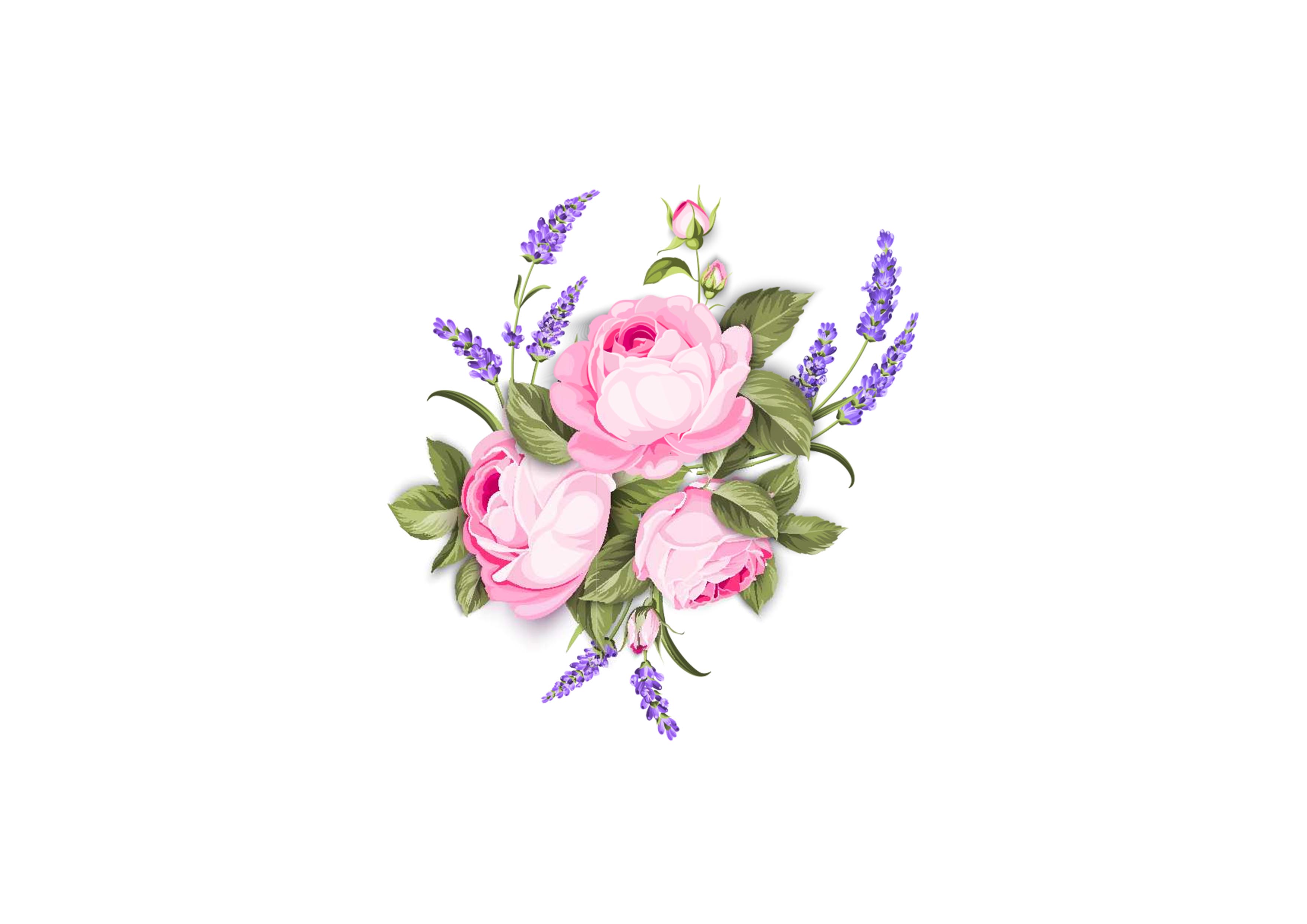 06 JUNI202207 JULI12 DESEMBER11 NOVEMBER10 OKTOBER09 SEPTEMBER08 AGUSTUS